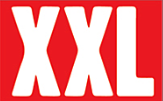 May 22, 2019https://www.xxlmag.com/news/2019/05/shordie-shordie-interview-the-break/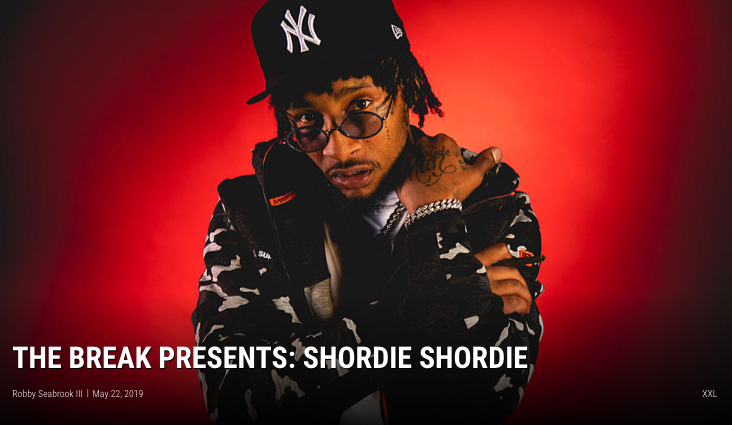 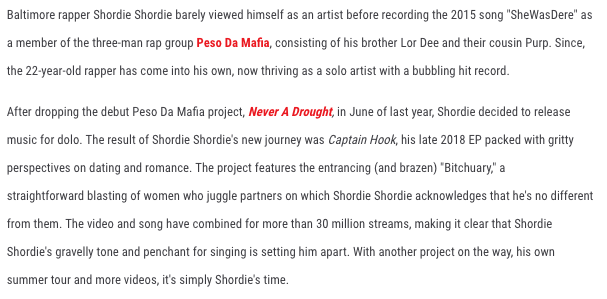 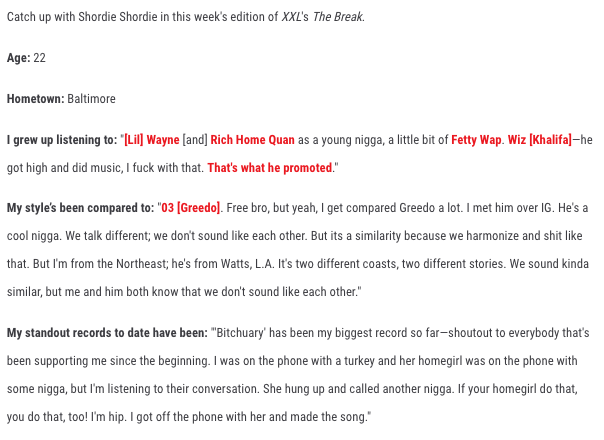 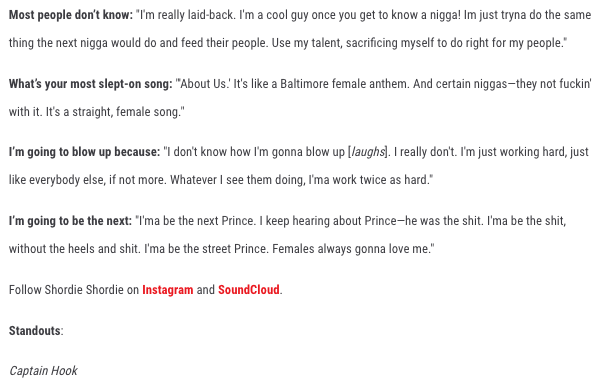 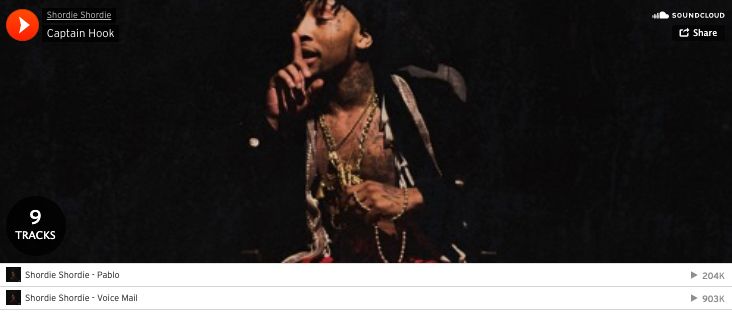 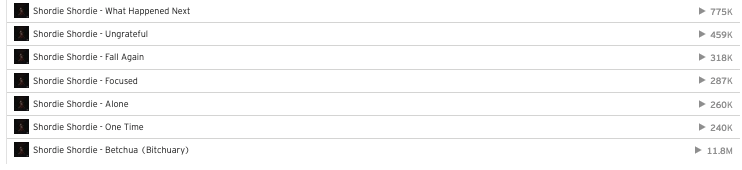 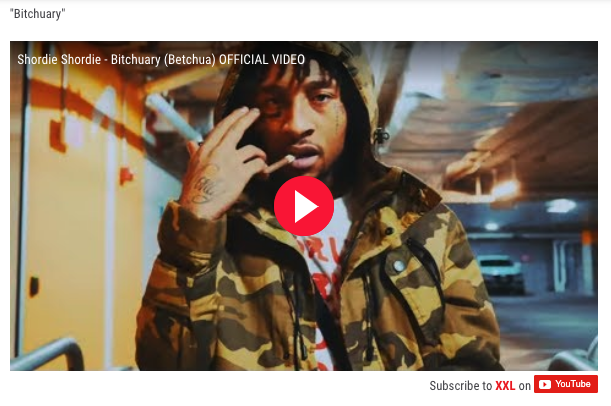 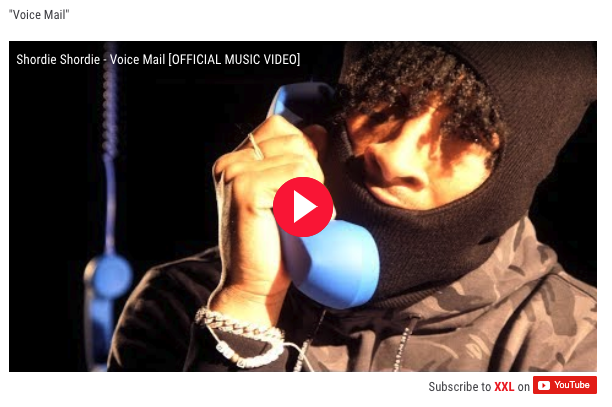 